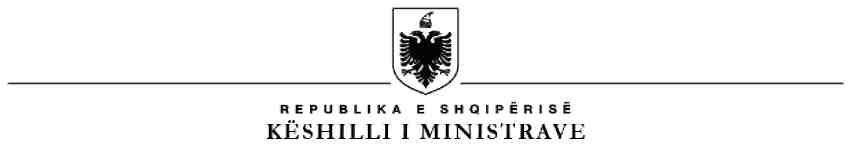 R E P U B L I K A  E  S H Q I P Ë R I S ËMINISTRIA E SHËNDETËSISË DHE MBROJTJES SOCIALEQENDRA SPITALORE UNIVERSITARE “NËNË TEREZA” SHPALLJE KËRKESE PËR DONACIONQendra Spitalore Universitare “Nënë Tereza” (QSUNT), është Institucion Shëndetësor Publik Kombëtar në shërbim të shëndetit të qytetarëve, të cilit i siguron shërbim shëndetësor parandalues, diagnostikues dhe kurues sipas ligjeve në fuqi, i cili ka në fokus të aktivitetit të tij mbrojtjen e jetës, shëndetit fizik dhe mendor të pacientit dhe lehtësimin e vuajtjeve të tij, duke i ofruar një shërbim shëndetësor sa më cilësor. Me anë të kësaj thirrje, QSUNT dëshiron të kërkojë vëmendjen e publikut lidhur me mundësinë për të kontribuar në përmirësimin e shërbimit dhe ofrimin e ndihmës në rritjen e cilësisë së shërbimit ndaj pacientëve të hospitalizuar në QSUNT.Referuar defektit dhe statusit End of Support të pajisjes mjekësore FAKO të instaluar në Shërbimin e Otorinolaringologjisë në PAI-n Spitali Francez, defekt që ka sjellë ndërprerjen e punës për realizmin e ndërhyrjes për kataraktin, një shërbim i cili ofrohet falas për të gjithë pacientët. QSUNT kërkon donatorë të mundshëm për të kontribuar në përmirësimin e shërbimit dhe ofrimin e ndihmës ndaj pacientëve për të bërë të mundur realizmin e ndërhyrjes për kataraktin, duke bërë të mundur vazhdimësinë e punës në këtë shërbim dhe ofrimin e këtij shërbimi falas për të gjithë pacientët që paraqiten në ambjente e Q.S.U. “Nënë Tereza”. Duke shpresuar në kontributin tuaj në mbulimin e kësaj nevoje, mirëpresim të gjithë të interesuarit.QENDRA SPITALORE UNIVERSITARE “NËNË TEREZA”